О внесении изменений в решение Собрания депутатов Опытного сельского поселения Цивильского района Чувашской Республики от 19 ноября 2019 года № 60-1 «Об утверждении Положения о денежном содержании и материальном стимулировании лиц, замещающих муниципальные должности и должности муниципальной службы в органах местного самоуправления Опытного сельского поселения Цивильского района»	В соответствии со ст. 134 Трудового Кодекса Российской Федерации, статьей Закона Чувашской Республики от 05.10.2007 № 62  «О муниципальной службе в Чувашской Республике»,  протеста  прокуратуры Цивильского района  от 23.06.2022 года № 03-01-2022Прдп368-22-20970017 Собрание депутатов Опытного сельского поселения решило:1. Внести в Положение о денежном содержании и материальном стимулировании лиц, замещающих муниципальные должности и должности муниципальной службы в органах местного самоуправления Опытного сельского поселения Цивильского района, утвержденное решением Собрания депутатов Опытного сельского поселения Цивильского района Чувашской Республики от19 ноября 2019 года  № 60-1, следующие изменения:1)  пункт 1.9  главы 1 дополнить абзацем следующего содержания:«1.7 Обеспечение повышения уровня реального содержания заработной платы включает индексацию заработной платы в связи с ростом потребительских цен на товары и услуги. Государственные органы, органы местного самоуправления, государственные и муниципальные учреждения производят индексацию заработной платы в порядке, установленном трудовым законодательством и иными нормативными правовыми актами, содержащими нормы трудового права, другие работодатели - в порядке, установленном коллективным договором, соглашениями, локальными нормативными актами».2. Настоящее решение вступает в силу после его официального опубликования (обнародования).Председатель Собрания ДепутатовОпытного сельского поселения                                                                               О.В. Ильин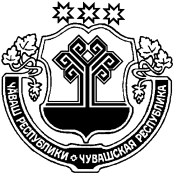 